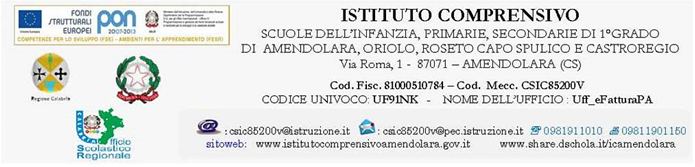 SCHEDA   DI	ADESIONE AL CONCORSO“PREMIO PAGANO”VIEDIZIONEDainviare entroil20aprile2018:all’I.C.di Amendolara,Oriolo,Roseto Capo SpulicoFax n. 0981/1901150-e-mail: csic85200v@istruzione.itScuola:	Via	CAP	Città	PR(	_)Tel.	Fax	e-mail 	Responsabileprogetto PROF.	Tel.	Cell	e-mail	Regione	I lavori, spediti o consegnati brevi manu all’indirizzoIstituto Comprensivo, Via Roma, 1 - 87071 Amendolara(Cosenza),dovranno pervenire,unitamente al modulo di adesione al Concorso, entro e non oltre il 20 aprile 2018.PERAGEVOLAREIL LAVORODI SEGRETERIAVI PREGHIAMODI SCRIVEREASTAMPATELLOSi assicurache idatipersonaliverranno trattaticonlariservatezzaprevista dallaLegge invigore (196/03)edutilizzatiesclusivamente per losvolgimento delconcorso. Surichiesta,talidatipotrannoessere cancellatiorettificati.